Ausschreibung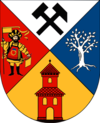 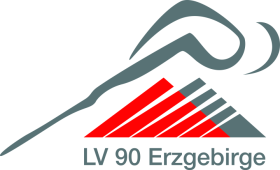 Nachholblock der AK U16 Thum /Erzgebirge 07.06.2017Termin:		Mittwoch, 07.06.2017		Beginn Veranstaltung		17:30 Uhr							Ende Veranstaltung 		21:00 UhrOrt:			Thum / Erzgebirge – Stadion WiesenstraßeWettbewerbe:		U16Blockmehrkampf Sprint / Sprung, - Wurf, - Lauf , 300 m,300m Hürde,400 m HürdeMeldungen:			bis:	01.06.2017				An:	LV 90 Erzgebirge – Kemtauer Straße 27 – 09423 Gelenau				Fax:	037297 / 767079  E-Mail: maik-werner86@gmx.deOrg.-Gebühr			U16 (Block) 		=  5,00 € 				Einzeldisziplinen		=  3,00 €Zeitplan	der aktuelle Zeitplan wird demnächst auf der Homepage des LV 90 veröffentlicht.Ehrungen	Urkunden und Medaillen 1.-3.Platz Wir wünschen allen eine erfolgreiche Vorbereitung und eine gute Anreise ins erzgebirgische Thum. 